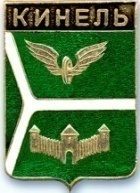 ДУМА ГОРОДСКОГО ОКРУГА КИНЕЛЬ САМАРСКОЙ ОБЛАСТИ РЕШЕНИЕРассмотрев  проект бюджета городского округа Кинель Самарской области  на 2024 год и на плановый период 2025 и 2026 годов, в соответствии со статьей 33 Устава городского округа Кинель Самарской области, Положением «О бюджетном процессе в городском округе Кинель Самарской области», утвержденным решением Думы городского округа Кинель Самарской области от 28 мая 2015 года № 554 (в редакции от 27 января 2022 года), Дума городского округа Кинель Самарской областиРЕШИЛА:Принять бюджет городского округа Кинель Самарской области (далее городского округа) на 2024 год и на плановый период 2025 и 2026 годов (опубликован в газете «Неделя Кинеля» № 45 (1343) от 11 ноября 2023г.) в первом чтении.Утвердить основные характеристики бюджета городского округа на 2024 год:общий объём доходов –1078960 тыс. рублей;общий объём расходов –1094761 тыс. рублей;дефицит –15801 тыс. рублей.3.Утвердить основные характеристики бюджета городского округа на плановый период 2025 года: общий объём доходов –967504 тыс. рублей;общий объём расходов – 937404 тыс. рублей;профицит – 30100 тыс. рублей.4.Утвердить основные характеристики бюджета городского округа на плановый период 2026 года: общий объём доходов –1009336 тыс. рублей;общий объём расходов – 982497 тыс. рублей;профицит –26839 тыс. рублей.5.Создать согласительную комиссию для подготовки согласованного варианта проекта бюджета городского округа Кинель на 2024 год и на плановый период 2025 и 2026 годов ко второму чтению в составе согласно приложению к настоящему решению.6.Установить срок внесения поправок к бюджету городского округа Кинель на 2024 год и на плановый период 2025 и 2026 годов до 5 декабря 2023 года (включительно).7. Официально опубликовать настоящее решение. 8.Настоящее решение вступает в силу на следующий день после  дня его официального опубликования.Председатель Думы городского округаКинель Самарской области                                                        А.А.СанинГлава городского округа КинельСамарской области             		                                              А.А.Прокудин   		Приложениек решению Думы городского округа Кинельот «30 » ноября 2023 г. № 302Состав согласительной комиссииСопредседатели комиссии:1. Молодцов Александр Павлович – председатель планово-бюджетной комиссии Думы городского округа;2. Москаленко Алла Владимировна – руководитель управления финансами администрации городского округа.Члены комиссии:3. Прокудин Александр Алексеевич –  Глава  городского округа;4. Лужнов Алексей Николаевич -   первый заместитель Главы  городского округа;5. Жиганова Светлана Юрьевна – заместитель Главы  округа по социальным вопросам;6. Ефимова Ольга Геннадьевна –руководитель аппарата администрации городского округа;7. Нижегородов Вячеслав Геннадьевич – заместитель Главы  городского округа по жилищно-коммунальному хозяйству;8. Санин  Андрей Александрович –  председатель Думы городского округа;9. Оленина Мария Владимировна –  заместитель председателя Думы городского округа;10.  Шемшур Валерий Анатольевич  –  председатель комиссии по вопросам местного самоуправления Думы городского округа;11. Козак Роман Васильевич  –  председатель комиссии по вопросам социальной политики, общественной безопасности, правопорядка и ЖКХ Думы городского округа;12. Зотеева Юлия Александровна –  председатель мандатной и по вопросам депутатской этики комиссии Думы городского округа.446430, г. Кинель, ул. Мира, д. 42а446430, г. Кинель, ул. Мира, д. 42а446430, г. Кинель, ул. Мира, д. 42а446430, г. Кинель, ул. Мира, д. 42а446430, г. Кинель, ул. Мира, д. 42а446430, г. Кинель, ул. Мира, д. 42а446430, г. Кинель, ул. Мира, д. 42аТел. 2-19-60, 2-18-80Тел. 2-19-60, 2-18-80Тел. 2-19-60, 2-18-80«30»ноября2023г.г.№302О бюджете городского округа Кинель Самарской области на 2024 год и на плановый период 2025 и 2026 годов (первое чтение)